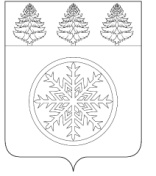 РОССИЙСКАЯ ФЕДЕРАЦИЯИРКУТСКАЯ ОБЛАСТЬД у м аЗиминского городского муниципального образованияРЕШЕНИЕот 31.01.2019		г. Зима			№ 415О внесении изменений в порядок организации и проведения открытого голосования по общественным территориям Зиминского городского муниципального образования,утвержденный решением Думы Зиминского городского муниципального образования от 29.12.2017 № 325  В целях приведения в соответствие с действующим законодательством Российской Федерации, руководствуясь статьей 36 Устава Зиминского городского муниципального образования, Дума Зиминского городского муниципального образованияР Е Ш И Л А:           1. Внести в порядок организации и проведения процедуры голосования по общественным территориям Зиминского городского  муниципального образования, утвержденный решением Думы Зиминского городского муниципального образования от 29.12.2017 № 325 «О порядке организации и проведении открытого голосования по общественным территориям Зиминского городского муниципального образования», следующие изменения:- в Приложении № 1, слова «в 2018 году», исключить;- в Приложении № 2, слова «в 2018 году», исключить;- в Приложении № 3, слова «в 2018 году», исключить;- в Приложении № 4, слова «2018 года», исключить.2. Настоящее решение подлежит официальному опубликованию в общественно- политическом еженедельнике г. Зимы и Зиминского района "Новая Приокская правда" и размещению на официальном сайте администрации Зиминского городского муниципального образования в информационно-телекоммуникационной сети "Интернет".           3. Контроль исполнения настоящего решения возложить на   председателя депутатской комиссии по управлению муниципальным хозяйством С.В. Волохову и первого заместителя мэра Зиминского городского муниципального образования А.В. Гудова.Председатель Думы Зиминского городского муниципального образованияМэр Зиминского городского муниципального образования________________ Г.А. Полынцева_____________А.Н. Коновалов